To find the product of a polynomial and a monomial, we just use the ________________________ _________________.*We still ALWAYS ____________________________________.Simplify the following
Ex1)					Ex2)	Ex3) At a dance, a trapezoid piece of poser board is being constructed with metallic gold paper.  If the height of the board is 18 inches, how much metallic paper is needed? *Hint: Area of a trapezoid = 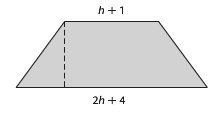 Ex4) Solve *Learning Target:*Critical Content:Find each product.Find each product.Find each product.Find each product.1) 2) 2) 3) Simplify.Simplify.Simplify.Simplify.4) 4) 5) 5) 6) 6) 7) 7) Solve.Solve.Solve.Solve.8) 8) 9) 9) 10) 10) 10) 10) Simplify.Simplify.Simplify.Simplify.11) 11) 12) 12) 